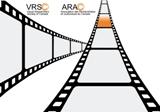 PROCÈS-VERBAL 2020AGA du VRSC/ARAC Tenue le jeudi 28 mai 2020 à 15 h 00 HNEVirtuellement via Zoom en utilisant un lien sécurisé.1. Elspeth Domville a déclaré la réunion ouverte à 15 h 05 HE et a dénombré 27 participants, notamment: Elspeth Domville, Laura Lucas, Nancy Marcotte, Catherine Emmanuel-Brunet, Kelley Fry, Elizabeth Klinck, Denise O'Brien, Kathy Fisher , Michelle Demeyere, Jivan Nagra, Laura Blaney, Gina Cali, Pamela Grimaud, Janet Torge, Joel Elliott, Willa Marcus, Celina Bell, Kathie McKenna, Kate Lingley, Tammy Egan, Kristine Ryall, Celeste MacKenzie, Mary Rose MacLachlan, Max Berger, Talia Wooldridge et Juan Andres Bello.2. Adoption du procès-verbal 2019. Le procès-verbal avait déjà été diffusé par courriel.Motion de Laura Blaney « d'accepter le procès-verbal de l'Assemblée générale annuelle du VRSC / ARAC 2019 tel qu’envoyé »Appuyé par Nancy MarcotteDiscussion: AucuneVote: tous en faveurObjection: aucuneAbstention: aucuneAdopté.3. Rapport du président ou de la présidente. Elspeth Domville a présenté les faits saillants de 2019, y compris le nombre de membres présentement à 109 personnes et une représentation pancanadienne au conseil d'administration. Mary Rose McLaughlin reprendra les offres d'emploi de Laura Lucas. Elspeth a également annoncé qu'elle et Nancy Marcotte quittaient leurs fonctions de direction. Le rapport du président est joint en annexe.4. Statut du conseil d'administration. La liste des noms de candidatures avait déjà été distribuée par courriel. Elspeth a lu la liste comprenant: Laura Lucas (présidente), Catherine Emmanuel-Brunet (vice-présidente), Kelley Fry (trésorière), Jivan Nagra (secrétaire), Elspeth Domville (présidente sortante), Nancy Marcotte, Laura Blaney, Mary Rose MacLachlan et Celeste Mackenzie.Proposition de Pamela Grimaud «d'accepter la liste des noms du Conseil d'administration 2020 telle que présentée pour approbation par les membres.»Appuyé par Kathie McKennaDiscussion: AucuneVote: tous en faveurObjection: aucuneAbstention: aucuneAdopté.Elspeth a ensuite passé le flambeau « virtuel » à la présidente nouvellement élue Laura Lucas pour présider le reste de la réunion.5. Déclaration de la nouvelle présidente. Laura Lucas s'est présentée et a remercié Elspeth et Nancy pour leurs nombreuses années de travail acharné et de leadership. La déclaration complète est jointe.6. Déclaration de la nouvelle vice-présidente. Catherine Emmanuel-Brunet s'est présentée et a souligné le travail spécifique de Nancy au Québec.7. Rapport financier - Kelley Fry. Le rapport financier, y compris les relevés de comptes, avait déjà été diffusé par courriel. Kelley a parcouru les chiffres mettant en évidence une diminution des dépenses en raison d'un manque de voyages et une augmentation des revenus des membres en raison de nombreux nouveaux membres. L'argent normalement dépensé pour les initiatives éducatives à l'AGA ne sera pas transféré du Fonds Barbara Sears cette année car il n'y en a pas en raison de la nature virtuelle de l'AGA. Le rapport financier est joint.Proposition de Kelley Fry « d 'accepter le rapport financier et les états financiers 2019 tels que présentés »Appuyé par Celina BellDiscussion: Commentaire de Nancy Marcotte selon lequel les dépenses sont en baisse parce que la pandémie de la COVID-19 a annulé de nombreux plans, il devrait donc y avoir des fonds en abondance pour l'AGA 2021 à Québec.Vote: tous en faveurObjection: aucuneAbstention: aucuneAdopté.8. Rapport du Québec - Nancy Marcotte. Nancy a mis en évidence les activités et les enjeux concernant les membres au Québec, notamment: les événements commandités par Getty Images et Screenocean. Les efforts de planification de l'AGA de Québec ne sont pas vains puisque la plupart des prix et activités sont sécurisés pour 2021. Le rapport complet est joint.9. Rapport Facebook et LinkedIn - Elizabeth Klinck. Elizabeth a également souligné les 15 années de service bénévole de Nancy au sein de l’organisation. Elle a noté que notre groupe Facebook continue d'être excellent pour le partage d'informations, mais comme il y a un mouvement de Facebook vers Instagram, un bénévole est nécessaire pour le mettre en place. Juan Andres Bello s'est montré intéressé et parlera à Elizabeth hors ligne.10. Déclaration Twitter - Denise O’Brien. Le compte Twitter VRSC / ARAC compte 641 abonnés, contre 550 en janvier. En moyenne, il y a 100 abonnés de plus par an. Elle pense que Twitter nous donne une visibilité mondiale basée sur les tweets à ce jour. Une question de la salle sur les hashtags et s'il y a des hashtags spécifiques que nous devrions suivre. Rien qui ressort.11. Résumé de l'enquête sur les tarifs - Elspeth Domville. Elspeth a partagé les résultats de l'enquête auprès des membres sur la rémunération. Un nouvel onglet affichant les résultats est disponible dans la section « membres seulement » de notre site Web. Deux constatations à noter: les tarifs pour les RV dans les petites régions sont en moyenne inférieurs à ceux des personnes travaillant dans les grands centres et les tarifs pour les clients internationaux varient en fonction du type de projet. 30% des membres ont répondu au sondage. Elspeth s'est engagé à envoyer prochainement un courriel de rappel aux membres, contenant des liens vers des ressources importantes. Le rapport complet est joint.12. Modèle de note de transaction et directives - Laura Lucas. Laura a annoncé que deux nouveaux documents de ressources sont désormais disponibles pour les membres: un modèle de contrat et un document de directives sur ce qu'il faut rechercher lors de la signature d'un contrat avec un client. Laura a décrit l'historique de ce processus et a remercié Nancy Marcotte, Elspeth Domville, Monica Penner, Kathy Fisher, Tammy Egan et Willa Marcus pour leur travail acharné pour créer ces ressources utiles. Les versions françaises des documents sont à venir, mais doivent d'abord être examinées par un représentant légal du Québec.13. Rapport sur le perfectionnement professionnel et la formation - Elspeth Domville. Il y a eu plusieurs activités éducatives en 2019; une visite aux Archives publiques de l'Ontario, un atelier sur les accords de licence à Toronto et un voyage à Los Angeles au FootageFest. Une version française de cet atelier a été reportée à l'automne en raison des restrictions de la COVID-19. Elspeth quittera également la direction des initiatives d'éducation / atelier et demanda à toute personne intéressée de contacter Laura Lucas. Nancy Marcotte a remercié Celina Bell pour tout son travail acharné pour résumer le voyage à Los Angeles. Elizabeth Klinck a partagé quelques autres opportunités éducatives à venir.14. Rapport de restructuration du site Web - Elspeth Domville. Elspeth a souligné les changements apportés au site Web du VRSC / ARAC en termes d'organisation; tant du côté public que du côté privé. Il y a une section pour les podcasts, et nous avons 1 offre. Elle a noté les défis d'une « refonte » substantielle et a remercié la webmestre Cindy Jacobsen pour tout son travail acharné. Le rapport complet est joint.15. Acceptation de tous les rapports.Motion de Nancy Marcotte « d’accepter les 8 rapports: (rapport du président, rapport du Québec, rapport Facebook, déclaration Twitter, résumé de l’enquête sur les tarifs, rapport sur l’éducation et rapport sur la restructuration du site Web) tels que présentés »Appuyé par Pamela GrimaudDiscussion: AucuneVote: tous en faveurObjection: aucuneAbstention: aucuneAdopté.16. Questions diverses. Kathy Fisher a parlé de Doc Alberta et de ses ateliers réussis qui ont été bien accueillis par plus de 80 participants. Willa Marcus a annoncé qu'une décision judiciaire récente aura un impact considérable sur le « traitement équitable » au Canada. Elle enverra les détails à Laura Lucas pour distribution au groupe. Kelley Fry a annoncé qu'après 11 ans, elle démissionnerait de son poste de trésorière à l'AGA 2021. Elle a souligné les besoins et l'engagement en temps du rôle et une recherche aura lieu à l'automne.17. Ajournement.  Motion de Michelle d’ajourner.Pièce jointe n ° 1Rapport du président - AGA 2020 VRSC / ARACMalgré les événements de ces derniers mois, c’est une autre année très réussie pour le VRSC / l’ARAC. Le renouvellement de l’adhésion en janvier s’est bien déroulé et, même si un petit nombre de membres ont pris leur retraite, d’autres ont adhéré et nous comptons maintenant 109 membres à travers le pays.Nous sommes très heureux à constater qu’il existe également une bonne représentation partout au pays. Cela pourrait être dû au fait que notre monde est devenu numérique et que les recherchistes professionnels et les producteurs d'archives peuvent désormais travailler plus facilement de n'importe où, mais il est agréable de voir le nombre de membres augmenter à l'échelle nationale et de voir des personnes de partout au pays s'impliquer dans la gestion du groupe et partager les points de vue de leur partie du Canada.Et nous avons fait beaucoup de choses pour nous impliquer: il y a l’enquête sur les tarifs, la restructuration du site Web, les programmes éducatifs et les visites d’archives – et même plus au cours de notre réunion de cet après-midi.Aujourd'hui plus que jamais, les offres d'emploi diffusées régulièrement sont si utiles. Un grand merci à Laura Lucas pour les avoir préparés fidèlement chaque semaine depuis plusieurs années maintenant. Laura cède ce rôle à Mary Rose MacLachlan qui vient de prendre officiellement le relais et le courriel le plus récent que nous avons reçu pour les inscriptions était de sa part, alors « merci » à Mary Rose également. Je pense que nous pouvons probablement tous convenir que ce service est maintenant plus critique que jamais.La sensibilisation est une chose sur laquelle nous avons continué à travailler et, ayant vu les avantages de première main, je pense qu’il est vraiment important de continuer à avancer dans ce genre d’initiatives. Cela a été fait grâce à des occasions de prise de parole en public que nous avons eues, ainsi qu’à une présence à des festivals.En septembre, nous avons eu un voyage très réussi à Los Angeles où le VRSC / l’ARAC s’est associé au Footage Fest pour y organiser un événement d’une journée. Cela nous a donné l'occasion d'avoir un stand dans la salle des marchés et l'occasion de faire une présentation sur notre groupe à tous les participants pendant la session de l'industrie et de mener une table ronde cet après-midi. Nous avons ajouté quelques jours à cet événement et organisé des visites de sites d'archives de la ville qui étaient vraiment incroyables. Nous sommes allés à la bibliothèque Margaret Herrick appartenant à l'Académie, à l'UCLA Film and Television Archive et dans les coulisses du terrain Warner Brothers. En plus d’un certain nombre de déjeuners, cocktails et dîners organisés par des fournisseurs d'archives. 10% de nos membres se sont envolés et ont pu participer à tout cela. Nous avons tous convenu que nous avons beaucoup appris et établi de bons contacts, mais nous avons tous pensé qu'avoir la chance de passer du temps avec d'autres dans notre domaine, des collègues recherchistes et des contacts d'archives, était la partie la plus précieuse. Il n'y a vraiment rien de tel que de passer du temps ensemble en personne.Dans cet esprit, nous espérons continuer à organiser des tournées pour notre groupe, à la fois dans les centres canadiens et plus loin. Nous attendons avec impatience une merveilleuse série de visites à Québec lors de la prochaine AGA. Et nous avons parlé de Washington comme destination plus loin sur la route - il y a tellement de choses à faire!Comme vous le savez, je démissionne de mes fonctions de président aujourd’hui et une fois que le vote sur la nouvelle liste du conseil d’administration aura eu lieu, notre nouveau président reprendra cette réunion et la direction de notre groupe. Je resterai président sortant pour un mandat de deux ans et j'ai vraiment hâte de contribuer à toutes les initiatives dont nous parlons aujourd'hui. Alors, sans plus tarder, passons au point suivant de l’ordre du jour - la liste des candidatures et du conseil d’administration qui a été proposée pour approbation.Pièce jointe n ° 2 - Déclaration du nouveau président- Merci pour le vote de confiance! J'espère être à la hauteur de nos 2 anciennes présidentes. Ce sont de grandes chaussures à remplir.- Elizabeth Klinck a servi pendant 10 ans. Elspeth Domville et Nancy Marcotte ont servi ensemble pendant 5 simultanément. Et une foule d'autres membres ont siégé pendant de longues années au conseil d'administration et à des comités.- Je pense que lorsque les gens choisissent de continuer à diriger pendant de nombreuses années, cela prouve que l'organisation est bien gérée et qu'elle en vaut la peine. Et qu'ils ont quelque chose à redonner.- VRSC / ARAC est la meilleure organisation à laquelle je n’ai jamais fait partie. Elle offre une formation fabuleuse à la fois en termes d'ateliers et de cerveau! C’est une source de travail continue pour bon nombre de nos membres; par le bouche-à-oreille et le travail partagé. Nous avons un pouvoir de négociation en tant que grand groupe de professionnels. Nous avons noué des contacts solides en tant qu’organisation; bon nombre d'entre eux ont invité nos membres à visiter leurs archives et leurs collections en Amérique du Nord. Il existe un régime de prestations médicales pour les membres. Et nous avons été récompensés avec succès grâce aux Screen Awards du Canada, qui récompensent désormais l’excellence dans les domaines de la recherche éditoriale et visuelle.- J'ai été honoré lorsqu'on m'a demandé si je pouvais assumer ce rôle et continuer le travail formidable que nous faisons. Et j’ai hâte de travailler avec Catherine Brunet. Nous avons eu une excellente conversation il y a quelques semaines pour parler des objectifs pour le trimestre.- Beaucoup d'entre vous ont adressé leurs remerciements et leurs meilleurs vœux à Nancy et Elspeth. Mais j'aimerais que ma première fonction officielle en tant que président dise : « Merci mesdames. Vous avez été des leaders calmes, fortes et inspirantes pour nous. Nous sommes reconnaissants de votre présence continue au sein du CA. J'espère que vous avez apprécié les cadeaux envoyés cette semaine. Nous serions ravis de vous remercier en personne… mais hélas, c'est un monde virtuel pour le moment.- Pour ceux d’entre vous qui ont un breuvage dans la main… Je voudrais que vous vous joigniez à moi pour porter un toast. Si vous n’avez pas de boisson… applaudissez.- À Elspeth et Nancy pour un si grand leadership. Nous sommes impatients de poursuivre votre travail.------ VRSC / ARAC est devenu bien connu et respecté dans certains cercles de notre industrie. L'un des objectifs est d'améliorer cela et de chercher des moyens par lesquels nous, en tant qu'organisation, pourrions être en mesure d'influer sur certains changements. Avec plus de 100 membres, nous sommes une voix forte dans le monde de l'archivage, de la recherche et du droit d'auteur. Il existe des marchés numériques émergents comme les podcasts qui ne sont pas correctement reflétés dans le domaine des licences, par exemple. Je travaillerai avec le conseil d'administration pour voir ce que nous pouvons faire.Pièce jointe # 3 - Rapport du QuébecNous avons à ce jour 34 membres au QuébecDébut octobre, nous avons eu un cocktail parrainé par Gettyimages où les 2/3 des membres du Québec étaient présents. Jeff Axelrod et 2 représentants de New-York sont venus pour l'occasion. Nous avons eu une session PowerPoint montrant les plates-formes de Getty et de la BBC.Mi-novembre j'ai participé à Doc Circuit pendant le RIDM Face-à-Face avec des experts. J'ai rencontré 25 producteurs et réalisateurs à la recherche de conseils pour la recherche visuelle et les droits de leurs documentaires.À la mi-novembre, nous avons eu notre fête de Noël où notre présidente Elspeth est venue de Toronto pour rencontrer les membres du Québec. L'événement était sponsorisé par Screenocean. Nous avons eu la chance de rencontrer Christopher Morgan et plus de la moitié des membres étaient présents.Nous avons travaillé sur l'AGA de Québec au Musée de la civilisation avec des visites à la BANQ, les voûtes du Musée de la civilisation et le Musée des Augustines et une visite guidée personnalisée de la ville de Québec. J'ai négocié des ententes avec Le Château Frontenac, 289 $ au lieu de 299 $ et le St-Pierre au même tarif pour l'année prochaine à peu près aux mêmes dates: 27 mai 2021.En mars, nous devions avoir un atelier sur l'accord de licence à l'INIS avec Willa Marcus (une version québécoise de l'atelier de Toronto), mais nous avons dû le reporter.J'étais censé participer à un cours sur le métier de recherchiste début avril à l'Université de Montréal pour parler du métier de recherchiste visuel dans le domaine de la recherche mais il a été reporté.Depuis plusieurs années, un groupe travaille à faire en sorte que les recherchistes de l'industrie audiovisuelle québécoise soient reconnus comme des « artistes » au sens de la loi et qu'ils puissent donc être représentés par une association professionnelle capable de négocier des conditions de travail décentes avec les producteurs québécois. À l'heure actuelle, SARTEC et UDA restent sur la liste des associations potentielles, et les recherchistes doivent choisir laquelle des deux associations sera le véhicule le plus approprié pour conduire le processus. Une réunion devait avoir lieu le 19 mars, mais elle a également été reportée. Quelques-uns de nos membres suivent et nous devrions continuer à le faire et discuter si nous voulons nous joindre.A donné un cadeau et une carte au nom de notre association à Ragnhild Milewski, notre représentante de l'ONF, alors qu'elle prenait sa retraite.Pièce jointe # 4 - RAPPORT FACEBOOK ET LINKEDINMerci à tous les membres du VRSC ARAC qui publient et partagent des informations sur notre page Facebook de l'ARAC. C'est un moyen simple et pratique de partager des mises à jour sur les nouvelles collections d’archives de films et de photos, les dernières nouvelles en matière de droits d'auteur et les actualités pertinentes des archives. Et c'est un bon forum pour défendre et célébrer ce sur quoi nos membres travaillent et pour lesquels nous avons remporté des prix!Nous serions tous très reconnaissants si tous nos membres pouvaient activement partager et publier. C'est juste de prendre quelques minutes et cela constitue un excellent moyen pour nos nouveaux membres de se faire une idée de notre communauté VRSC ARAC. Si vous ne vous êtes pas inscrit, veuillez le faire. Voici le lien:https://www.facebook.com/groups/12118633367/Cette année, j'ai également ajouté une page LinkedIn VRSC ARAC et j'ai publié des articles qui intéressent la grande communauté d'archives. C'est une autre façon de rehausser notre visibilité publiquement. Veuillez envisager de rejoindre notre page ici : https://www.linkedin.com/company/18773983/admin/Si quelqu'un est intéressé par la gestion d'un compte Instagram VRSC ARAC, veuillez m'envoyer un courrielatelizabeth@elizabethklinck.comUn grand merci à Denise O'Brien pour l'excellent travail qu'elle a réalisé avec le compte Twitter du VRSC cette année. Voici le lien: https://twitter.com/vrscaracElizabeth KlinckPièce jointe n ° 5Sommaire du sondage sur les tarifs - AGA 2020(Elspeth Domville)En 2019, nous avons mené une enquête anonyme auprès de nos membres demandant de partager des informations sur la façon dont ils facturent les clients pour leur travail. C'était inspiré par un certain nombre de questions que vous vous posiez sur ce qu'est une compensation équitable pour votre niveau d'expérience, comment facturer les clients basés à l'extérieur du Canada, pouvez-vous facturer des tarifs différents pour différents domaines de recherche et autorisations, etc.Plus de 30% de nos membres ont répondu au sondage et ceux qui l'ont fait représentaient un large éventail en termes de niveau d'expérience, de domaines de spécialité et d'emplacement au Canada, ce qui était formidable.Vous pouvez voir tous les détails en consultant le résumé PDF sur le côté membre de notre site sous « Sondages ». Cela vous montrera également les niveaux d'expérience et la rémunération moyenne pour chacun.Il y a aussi d'autres notes sur la façon dont les membres étaient payés lorsqu'ils travaillaient pour des clients non américains, des informations sur la rémunération des assistants de recherche visuelle, des différences dans ce qu'il faut facturer pour le travail dans différents domaines, en dehors du niveau d'expérience et bien plus encore, veuillez-vous rendre sur le site et vérifiez-le si vous ne l'avez pas déjà fait.Pièce jointe n ° 6Rapport du comité éducatif - AGA 2020(Elspeth Domville)L'année dernière, le programme éducatif s’est diversifié en ateliers et en coulisses de visites d'archives.Au début de l'automne 2019, nous avons eu une visite privée dans les coulisses des Archives de l'Ontario sur le campus de l'Université York à Toronto, ce qui était excellent. Merci à Michelle Demeyere d'avoir organisé cela pour nous.Et puis cet hiver, nous avons organisé un atelier en anglais à Toronto sur les tenants et les aboutissants des accords de licence. Un grand merci à la membre et avocate Willa Marcus pour son aide à cet égard. Une version française de cette session était prévue pour mars, cette fois animée par Nancy Marcotte et Willa mais elle a dû être annulée en raison de la COVID-19. Cela sera reprogrammé à Montréal dès que les gens pourront se rassembler de nouveau en toute sécurité. En attendant, un résumé PDF téléchargeable de la version anglaise se trouve sous l'onglet Ateliers du côté membre de notre site. Il y a également un accès à l’enregistrement Zoom. La version française sera également disponible au même endroit lorsque la session aura eu lieu.Cet automne, peut-être via Zoom, il y aura une session sur les contrats de travail basée sur le travail effectué récemment par le comité Contrats de travail.N'oubliez pas que les résumés de tous nos ateliers passés, et il y en a beaucoup maintenant, sont disponibles sous forme de PDF téléchargeables sur le côté membre de notre site, nous vous encourageons donc à vérifier cela.Comme toujours, si vous avez des idées de sujets sur lesquels vous souhaitez en savoir plus, n'hésitez pas à nous les envoyer!Et enfin, dans le cadre de ma «démission», je serai heureuse d'être la modératrice de la session d'automne sur les contrats de travail et d'aider avec de futurs projets, mais j'aimerais quitter la présidence de l'Initiative pour l'éducation et demander que s'il y a toute personne intéressée à prendre la relève, veuillez contacter notre nouvelle présidente.Pièce jointe n ° 7Restructuration du site Web - AGA 2020(Elspeth Domville)En raison des changements dans notre façon de travailler en tant que groupe et des ressources que nous utilisons tous, nous avons décidé de restructurer le site Web en conséquence. Si vous parvenez à ouvrir le site, je vous guiderai rapidement à travers ce que nous avons fait.DU CÔTÉ PUBLIC:Sous "À propos de nous", nous avons ajouté le terme "Producteur d'archives" au premier paragraphe, car ce terme est désormais plus répandu.Et nous avons apporté quelques modifications sous "FAQ", notamment:Que font les recherchistes visuels et les producteurs d'archives et quelle est la différence? Nous avons développé un peu plus ces deux termes.Comment puis-je trouver un recherchiste de votre organisation qui possède l'expérience et les antécédents appropriés pour mon projet particulier? Ici, nous avons mentionné que les clients pouvaient placer une annonce gratuite dans nos offres d'emploi qui sortent chaque semaine.Enfin, nous avons ajouté un onglet « Podcasts » ici. Bien que nous n'ayons actuellement qu'un seul podcast, ceux-ci sont conçus comme une initiative de sensibilisation afin que tout le monde puisse se connecter et j'espère que le podcast portant la marque VRSC / ARAC aidera à attirer l'attention sur notre groupe, nous voulons donc que ce soit très évident pour les visiteurs de notre site.DU CÔTÉ PRIVÉ:Sous « Accueil - Section des membres », cela a été complètement refait. La section répertorie et explique maintenant les différents avantages que vous obtenez avec votre adhésion et ici nous avons ajouté des informations sur la base de données d'archives partagées, ainsi que sur la façon d'envoyer des courriels aux membres si vous avez des questions et des directives pour y parvenir. Il parle également des programmes éducatifs et des podcasts.L'onglet « Archives » et l'onglet « Citations » ont été supprimés car ces informations ont maintenant toutes été intégrées dans notre document Excel d'archive partagé.L'onglet « Actualités et événements » a été restructuré. Parce que toutes les actualités de la section « Actualités » sont partagées via notre page Facebook.Nous avons ensuite nis les trois sous-sections restantes sous « Nouvelles et événements » et leur avons donné à chacun leurs propres onglets afin qu'ils aient plus d'importance. Il s'agit des « podcast » et des « ateliers, visites et sondages » et des « procès-verbaux de l'assemblée générale annuelle ».La seule autre chose qui reste à régler concerne le côté public du site - la fonction « Comment trouver un membre ». La liste des recherchistes a été classée par ordre alphabétique et, pour être plus démocratique, nous avons voulu changer cela afin qu’elle se mélange au hasard de temps en temps. Dans le passé, cela a été difficile en raison de la façon dont le code était écrit, mais notre webmestre pense qu'il serait peut-être plus faisable de le faire maintenant et l'examine.À part cela, je pense que c'est une présentation claire et directe de qui nous sommes au monde extérieur et une ressource utile pour nos membres. Comme toujours, si vous avez des suggestions ou des questions, veuillez-nous en informer.Pièce jointe # 8 - Rapport financier et états financiers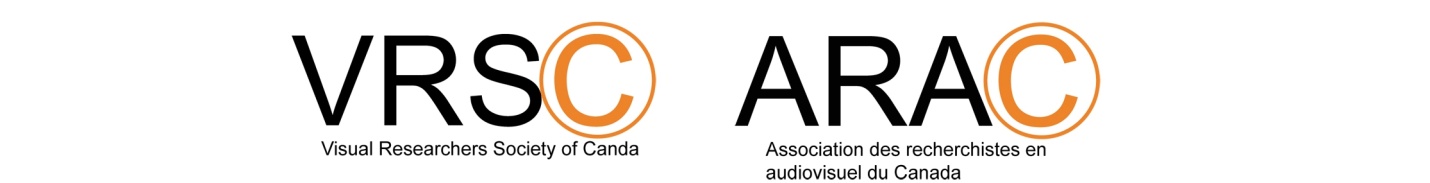 VRSC / ARAC1er janvier 2019 au 31 décembre 2019Notes aux états financiers:Il y a actuellement 18 679,87 $ dans le Fonds de dotation Barbara Sears (18 629,87 $ dans un compte de placement BMO et 50,00 $ dans un compte de chèques de la Banque Royale du Canada). L'argent sera distribué tel que déterminé par les directeurs de VRSC / ARAC.À l'exercice financier se terminant le 31 décembre 2019, l'organisation avait un compte chèques auprès de la Banque Royale du Canada, un compte de placement auprès de la Banque de Montréal et aucune immobilisation ni passif.Les livres et registres ont été tenus par Mme Kelley Fry, trésorière au 4-466, boulevard Kenaston, Winnipeg MB. Les états financiers définitifs ont été préparés avec l'aide du comptable Marc Lafontaine.VRSC / ARACVRSC / ARACVRSC / ARACVRSC / ARACBILANBILANBILANBILAN1 janvier 2019 au 31 décembre 20191 janvier 2019 au 31 décembre 20191 janvier 2019 au 31 décembre 20191 janvier 2019 au 31 décembre 2019Actif:BanqueRBC $          2,355.17 BMO $         18,679.87 BSEF $             (50.00)Total Actif:           20,985.04 Passif:Fonds de dotation * $         18,679.87 Fonds de dotation -#2*           18,679.87 Fond:Ouverture $          2,631.56 Bénéfice net (perte)              (326.39)Fermeture $          2,305.17 Total des passifs et capitaux : $         20,985.04 * Se référer aux notes des états financiers* Se référer aux notes des états financiers* Se référer aux notes des états financiers VRSC / ARAC  VRSC / ARAC releve de revenuereleve de revenue1 janvier 2019 au 31 décembre 20191 janvier 2019 au 31 décembre 2019Revenu: Revenu: Adhésion Cheque $630,00 Adhésion Paypal $2 461,07 Adhésion EFT $6 930,00 Total Revenu 2019 $10 021,07 Dépenses: Dépenses: Comptabilité$350,00 Admin $150,00 Publicité$1 130,00 AGA: $0,00 AGA Voyagement$2 933,66 AGA Autre$837,05 Les frais bancaires$108,00 Paypal$61,64 Education: Education: Visual Research 101 - Session #4 ($233,05) Footage Fest – Promo kiosque $409,41 Footage Fest - Voyagement$2 786,91 Honoraires professionnels$0,00 Promotion Promotion Promotion - ON  $536,98 Promotion - QC $426,24 Site web$850,62 Total Dépenses 2019 $10 347,46 Revenu net (perte):$ (326,39) 